www.ks5u.com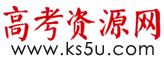 安庆市2020-2021学年度第二学期期末教学质量监测高一政治试题时间：90分钟满分：100分一、选择题（本题共25小题，每小题2分，共50分。在每小题给出的四个选项中，只有一项是符合题目要求的。）1.近代中国半殖民地半封建社会的矛盾，呈现出错综复杂的状况，其中，贯穿整个中国半殖民地半封建社会的始终，并对中国近代社会的发展变化起着决定性作用的最主要的矛盾是（A.帝国主义和中华民族的矛盾B.无产阶级和资产阶级的矛盾C.封建主义和人民大众的矛盾D.农民阶级和地主阶级的矛盾2.从嘉兴南湖开启未来的红船，到井冈山播撒革命的燎原星火；从西柏坡的铿锵誓言，到改革开放的求真务实，中国共产党人的初心和使命是（）A.政治稳定、经济发展、文化繁荣B.全面建成社会主义现代化强国C.解放思想、实事求是、与时俱进D.为人民谋幸福、为民族谋复兴3.习近平在2021年新年贺词中指出，2020年，我们隆重庆祝深圳等经济特区建立40周年、上海浦东开发开放30周年。置身春潮涌动的南海之滨、绚丽多姿的黄浦江畔，令人百感交集，先行先试变成示范引领，探索创新成为创新引领。由此可见，改革开放（ )①完成了中华民族最深刻、最伟大的社会变革②实现了中华民族从“东亚病夫”到站起来的伟大飞跃③极大地改变了中国的面貌、中华民族的面貌④是实现中华民族伟大复兴的关键一招A.①②   B.①④   C.②③    D.③④4.2021年是中国共产党百年华诞。百年征程波澜壮阔，百年初心历久弥坚。从上海石库门到嘉兴南湖，一艘小小红船承载着人民的重托、民族的希望，越过急流险滩，穿过惊涛骇浪，成为领航中国行稳致远的巍巍巨轮。对此下列理解正确的是（）①坚持中国共产党的领导是社会主义民主政治的本质特征②中国特色社会主义制度的最大优势是中国共产党的领导③中国共产党是中国最高政治领导力量和国家的权力中心④坚持党的领导是中国各项事业不断取得胜利的政治保证A.①③   B.②③   C.②④   D.①④5.从“八项规定”到坚持“老虎”“苍蝇”一起打，从“照镜子、正衣冠、洗洗澡、治治病”到群众路线教育实践活动，从聚焦“四风”到大胆运用“批评和自我批评”有力武器。这表明中国共产党（）①赢得人民群众拥护，赋予党执政地位②保持先进性和纯洁性，加强作风建设③发挥密切联系群众的优势，坚持群众路线④履行加强社会建设职能，为科学发展提供保证。A. ①②B.②③    C.①④   D.③④6.漫画《春雷后的春雨》告诫我们，要想切实维护人民利益，党必须（ )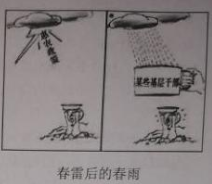 A.加强基层党组织建设，提高党的责任意识和执政能力B.发挥党社会主义现代化建设领导核心的作用C.坚持依法行政，科学决策、审慎用权D.加强党内民主制度改革，使党成为全民的政党7.《中华人民共和国民法典》中，人格权首次独立成编。首次“触典”的人格权编，不仅将以往散落在民法各处的人格权“整理归纳”，更是通过对公民人格权的庄严确认与严格保护，传达出民法典对个人的关爱－要让每个人活得更有尊严。这表明（）A.人民民主专政坚持民主与专政的统一B.人民民主专政的本质是公民当家作主C.社会主义民主是最真实、最管用的民主D.社会主义民主是真实的，具有物质的保障8.人民代表大会制度的一项基本功能，就是把体现广大人民群众根本利益的党的路线、方针、政策依照法定程序转化为国家意志，并使之成为全体公民共同遵守的法律规范。这体现出党和人大的关系是①人大要自觉接受党的领导②党要支持人大依法依章程履行职能③党要对人大负责，受人大监督④党和人大之间相互制约、互相牵制A.①②   B. ③④   C.②④   D.①③9.2021年3月5日－11日，第十三届全国人大代表会议第四次会议在人民大会堂召开，大会批准政府工作报告，“两院”工作报告、全国人大常委会工作报告等。每年两会期间，全国人大都要听取国务院、最高人民法院、最高人民检察院的工作报告。这表明全国人大是（）①最高国家权力机关②全国人大行使立法权③全国人大行使监督权④行政机关、司法机关是人大的职能部门，分工合作A.①③    B.①④   C.②③   D.②④10.人民代表大会制度是我国的根本政治制度，因为它（）①能保证国家机关协调高效运转②是中国共产党把马克思主义基本原理同中国具体实际相结合的伟大创造③最充分地体现了社会主义国家人民当家作主的本质要求④在我国政治制度体系中居于核心A. ②③   B.③④     C.①②     D.①④11.随着信息化与经济社会的深度融合，利用个人信息侵扰群众生活的现象屡见不鲜，由此滋生的电信诈骗等各类违法犯罪活动愈演愈烈，面对这一问题，如果你是一名人大代表，可以（ )①行使提案权，针对保护个人信息提出议案 ②行使监督权，依法打击侵害个人信息行为③受人民监督，要进一步健全代表联络机制 ④做普法工作，提高人民法律意识保护权益A.①②   B.①④   C.②③   D.③④12.第十二届全国人民代表大会代表中，少数民族代表的名额占代表总名额的12%左右，人口特别少的民族至少也有一名代表。材料表明（ )A.少数民族代表应由各少数民族人民直接选举产生B.我国坚持民族团结的原则，体现了人民民主具有广泛性C.我国坚持民族平等的原则，体现了人民民主具有真实性D.少数民族人民享有选举权和被选举权是民族区域自治制度的核心内容13.新冠肺炎疫情暴发后，各级政协积极响应党的指挥，组织委员群策群力，为战胜疫情奉献智慧和力量，广大政协委员挺身而出，在医疗诊治、社区防疫、复工复产等各条战线上各显所长、各尽其能，奏响了“人民政协为人民”的强音。这说明人民政协（）①坚定不移的坚持中国共产党的领导②与中国共产党是通力合作的亲密友党③围绕团结和民主的主题履行民主监督的职能④能够发挥自身优势为人民利益而奋斗A.①③   B.①④   C.②③   D.②④14.2020年是西藏自治区成立55周年，自成立以来，西藏各族人民在党的领导下，坚持和完善民族区域自治制度，管理本民族地区的各项事务，使西藏经济社会发生了翻天覆地的变化。这表明（）①民族地区的高度自治有利于调动人民的积极性②民族区域自治制度是西藏发展的根本制度保障③行使自治权是我国民族区域自治最核心的内容④党的领导是西藏经济社会发展的根本政治保证A.①②   B.①③   C.②④   D.③④15.村委会是村民的基层群众性自治组织，是村民民主管理村务的机构（）A.民主选举、民主决策、民主管理、民主协商B.民主决策、民主管理、民主监督、民主协商C.自我管理、自我教育、自我服务、自我监督D.自我决策、自我监督、自我管理、自我服务16.在中国共产党的领导下，我国的法治建设取得了巨大的成就，以下属于新中国法治建设成就的是①形成了以宪法为核心的中国特色社会主义法律体系②依法行政和公正司法水平不断提高③中华法系成为世界上独树一帜的法律文明④人权的法治保障取得巨大成就A. ①②③   B.②③④   C.①②④   D.①③④17.建设中国特色社会主义法治体系，是一个从立法到执法司法再到守法、从理论到制度机制再到实践的伟大系统工程。建设高效的法律实施体系，无疑是其中的重点难点，在法律实施体系中，执法的最重要主体是（ )A.监察机关B.行政机关C.司法机关D.全体公民18.习近平强调，要加强党对全面依法治国的集中统一领导，坚持以全面依法治国新理念新思想新战略为指导，坚定不移走中国特色社会主义法治道路，更好发挥法治固根本、稳预期、利长远的保障作用。这体现了党坚持（ )A.依法执政B.民主执政C. 科学执政D. 依法行政19.平等是社会主义法律的基本属性，全面依法治国必须坚持法律面前人人平等。下列对平等的理解中，错误的是（ )A.任何组织和个人都必须尊重宪法法律权威B.任何组织和个人都必须在宪法法律范围内活动C.特殊贡献者可有超越宪法法律的特权D.绝不允许任何人以任何借口任何形式以言代法、以权压法、徇私枉法20.法律草案公开征求意见在我国已成为常态。全国人大常委会法工委提供的数据显示，在征求意见期间，社会各界对民法典各分编草案共有111208人提440491条意见；而对个人所得税法修正案草案，共有67291人提出131207条意见。上述材料说明（ )A. 我国保证公民行使立法权B.科学立法要从国情和实际出发C.科学立法要做到依法立法D.科学立法与民主立法具有一致性21.中共十八大以来，我国坚持司法为民，坚持惩治犯罪与保障人权相统一，坚定不移推进司法体制改革，不断发展和完善中国特色社会主义司法制度。这样做（）①有利于司法机关依法行使权力、履行职责②有利于保障公民合法权益，维护公平正义③有利于打造法治政府，约束行政权力的行使④有利于规范考评奖惩机制，杜绝冤假错案的发生A. ①②   B. ①④   C.②③   D. ③④22.《关于进一步治理佛教道教商业化问题的若干意见》提出，佛教道教活动场所必须坚持非营利性质，严禁商业资本介入佛教道教，任何组织或者个人不得投资或承包经营佛教道教活动场所，落实好这一要求有利于（）①加强对宗教事务的管理，维护社会和谐稳定②维护佛教道教界合法权益，促进其健康传承发展③提高宗教工作法治化水平，依法保护各类宗教活动④坚持独立自主自办的原则，规范宗教对外交往活动A.①②    B.①④    C.②③   D.③④23.“国无常强，无常弱。奉法者强则国强，奉法者弱则国弱。”从历史的天空俯瞰中国，中国特色社会主义法治事业的每一个新进展，都伴随着中国特色社会主义法治思想的新飞跃。这表明（ )①法律是治国理政最大的规矩，是治国之重器②法治是国家治理体系和治理能力的重要依托③中国特色社会主义法治思想是中国特色社会主义事业的指导思想④全面推进依法治国就能使中国特色社会主义事业从胜利走向胜利A. ①②    B.①③     C. ②④   D.③④24.在“四个全面”的治国纲领和战略布局中，全面依法治国是国家治理现代化的根本要求，是全面建成小康社会、全面深化改革和全面从严治党的根本保障。全面落实依法治国方略要求（）①科学立法，严格执法②政府机关要依法执政③公正司法，全民守法④中国共产党要公正司法，依法执政A.①②   B.①③     C.②④  D.③④25.习近平总书记强调，法治宣传要创新宣传形式，注重宣传实效。深入开展法治宣传教育（）①与青少年无关②重点对象是广大人民群众③建设社会主义法治文化，推动全社会树立法治意识④需要全社会共同参与，在全社会弘扬社会主义法治精神A.①②  B.①④    C. ②③   D.③④二、材料题（三大题，共50分）26.阅读材料，完成下列要求。（16分）2021年3月23日，在党史学习动员会后，习近平来到革命老区福建，强调要学史明理：我们党的百年历史，就是一部践行党的初心使命的历史，就是一部党与人民心连心，同呼吸，共命运的历史，江山就是人民，人民就是江山。新民主主义革命时期，党带领全国各族人民，推翻“三座大山”，建立了新中国，中国人民从此站起来，新中国成立后，党团结带领广大人民完成社会主义改造，自力更生，发愤图强，为国家富强，民族复兴打下坚实基础，改革开放时期，在党的领导下，中国人民创造了“包千到户”的土地经营制度、创办了经济特区、创造了社会主义市场经济体制，中国实现了由站起来到富起来的伟大转变，党的十八大以来，我们党向人民作出郑重承诺；“全面小康路上一个也不能少”，习近平总书记的扶贫足迹遍布贫困乡村，基层社区，数百万党员干部深入脱贸一线，数万亿资金投入，全社会共同参与，最终实现了脱贫攻坚的伟大胜利。建党百年来中国共产党带领人民脱贫致富的伟大实践彰显了人民至上的靓丽底色。结合材料，运用政治与法治的相关知识加以说明。27.阅读材料，完成下列要求。（16分）“民惟邦本，本固邦宁。”民法典被誉为“社会生活的百科全书”，关乎公民的切身利益。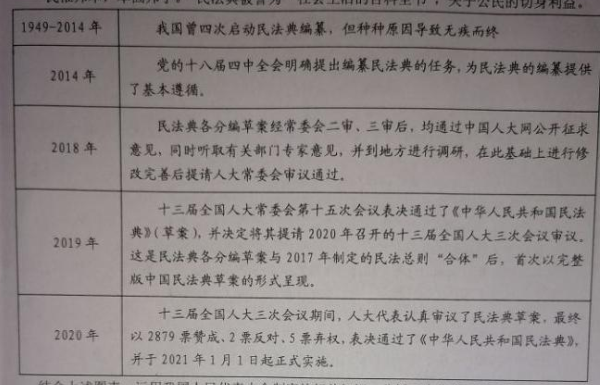 结合上述图表，运用我国人民代表大会制度的相关知识，分析《中华人民共和国民法典》编纂的内容和过程所体现的道理。28.阅读材料，完成下列要求。（18分）材料一 党的十九届四中全会公报释放“中国之治”最强信号，“国家治理”是党的十九届四中全会公报的重要关键词之一，全会明确提出到二0三五年，各方面制度更加完善，基本实现国家治理体系和治理能力现代化，我们要更好发挥法治作为治国理政基本方式的重要作用，坚持依法治国，依法执政、依法行政共同推进，法治国家、法治政府、法治社会一体建设，实现科学立法、严格执法、公正司法、全民守法，将全面依法治国作为一个系统工程来抓，深入推进国家治理体系和治理能力现代化。材料二 《法治政府建设实施纲要（2015-2020年）》要求全面推进政务公开，坚持以公开为常态，不公开为例外原则，推进决策公开、执行公开、管理公开，服务公开、结果公开。完善政府信息公开制度，拓宽政府信息公开渠道，进一步明确政府信息公开范围和内容，（1)结合材料一，运用政治与法治的相关知识，谈谈怎样才能实现“科学立法、严格执法、公正司法、全民守法”。（12分）（2)结合材料二，运用“法治政府”的相关知识，谈谈全面推进政务公开的意义。（6分）安庆市2020－2021学年度第二学期期末教学质量监测高一政治试题参考答案及评分标准一、选择题（本题共25小题，每小题2分，共50分。在每小题给出的四个选项中，只有	一项是符合题目要求的。）1—5  ADDCB      	6—10   ACAAB    11—15  BCBDC  16—20 CBACD     	21—25  AAABD二、材料题（三大题，共50分）26.（16分）①坚守初心使命，把人民对美好生活的向往作为始终不渝的奋斗目标；②尊重人民主体地位，调动人民群众主动性、创造性；③从群众中来，到群众中去，保持党同人民群众的血肉联系；④坚持以人民为中心，让发展成果惠及全体人民。（其他角度，言之成理，可酌情给分）27．（答出任意四点即可，每点4分，共16分）①全国人民代表大会按照法定权限和程序，进行立法调研，公开征求意见，体现了全国人民代表大会及常委会是我国的立法机关，拥有最高立法权，坚持科学立法、民主立法、依法立法。②人大代表认真审议，表决通过了《中华人民共和国民法典》体现了全国人民代表是最高国家权力机关的组成人员，依法行使审议权和表决权。③民法典在广泛征求意见的基础上，最终按照少数服从多数的原则，高票通过，体现了人民代表大会坚持民主集中制的原则。④人民代表大会制度是坚持党的领导、人民当家作主、依法治国有机统一的根本政治制度安排，体现了中国特色社会主义的制度优势。⑤民法典的编纂内容和过程，体现了人民代表大会制度的一项基本功能，就是把体现广大人民利益的党的路线方针、政策依照法定程序转化为国家意志并使之成为全体人民共同遵守的法律规范。28.（18分）（1）①立法机关要科学立法，严格按照立法程序制定法律，完善立法体制，提高立法质量。②行政机关要推进严格执法，完善行政执法程序，全面落实行政执法责任制，做到法无授权不可为。③司法机关要公正司法，依法独立行使职权，做到分工负责、相互配合、相互制约。④公民要尊法学法守法用法，增强法治观念，用法律维护自身的合法权利，自觉履行法定义务。（每点3分）（2）①全面推行政务公开有利于增强政府的公信力,保障人民群众的知情权、参与权和监督权。②有利于政府做到权为民所用、情为民所系、利为民所谋,提高政府行政管理水平和工作效率。③有利于推动行政决策科学化、民主化、法制化,提升行政决策的公信力和执行力。（每点2分）